دانشجويان محترم لطفاً به منظور اخذ دو نمره مقاله به موارد ذيل توجه فرماييد:  پس از انجام دفاع پايان‌نامه كارشناسي ارشد، دانشجو می‌بايست فرم تعيين ارزش مقاله و نمره نهايي پایان‌نامه كارشناسي ارشد را دريافت نموده و به همراه مستندات مقالات مستخرج از پایان‌نامه خود به تاييد استاد محترم راهنما برساند. پس از آن به منظور تخصيص نمره نهايي به واحد پژوهشي و تحصيلات تكميلي مراجعه نمايد.در مقاله‌هاي مستخرج از پایان‌نامه كارشناسي ارشد می‌بايست به ترتيب اسم دانشجو، استاد(ان) راهنما، استاد(ان) مشاور آورده شود.نويسنده مسئول كسي است كه به نمايندگي از ساير نويسندگان صحت مطالب درج شده در مقاله را پذيرفته است و از سوي آنان مسئوليت مكاتبات و پاسخ‌گويي به ابهامات و ايرادات مطرح شده در مورد مقاله و انتقال نظرات و مكاتبات مهم به ساير نويسندگان و تنظيم روابط بين آنها را برعهده می‌گيرد.با عنايت به مالكيت معنوي پایان‌نامه‌ها كه در اختيار موسسه می‌باشد، نشاني نويسندگان در كليه مقاله‌هاي مستخرج از پایان‌نامه، صرفاً موسسه آموزش عالي اقبال لاهوري (Eqbal Lahoori Institute of Higher Education) خواهد بود.مهلت ارائه مقالات براي دانشجويان حداكثر شش ماه است. دانشجويان نمي‌توانند زمان ارائه مقاله را افزايش داده يا تمديد نمايند. در صورت عدم ارائه مقاله در مهلت مقرر، نمره پایان‌نامه بدون نمره مقاله و بدون هيچگونه حق اعتراض به آموزش اعلام خواهد شد. به مقالات كنفرانسي در صورتي نمره تعلق می‌گيرد كه در كنفرانس ثبت نام انجام شده باشد ضمناً كنفرانس برگزار شده و مقاله به صورت كامل در كتاب يا مجموعه مقالات چاپ شود.همايش‌هاي بين‌المللي داخل كشور بعنوان مقالات داخلي در نظر گرفته می‌شوند.  در قسمت تشكر و قدرداني، عنوان تمامي افراد يا سازمان‌هايي كه علي رغم مشاركت در انجام پژوهش واجد شرايط نويسنده مقاله نباشند، در اين بخش آورده می‌شود. به عنوان مثال از افراد زير در اين قسمت تشكر و قدرداني می‌گردد: اشخاصي كه صرفا در امور تكنيكي پژوهش كمك نموده‌اند. در نوشتن متن اوليه مقاله مشاركت نموده‌اند. در امور اداري تصويب و اجراي طرح موثر بوده‌اند. تمامي يا بخشي از اعتبار پژوهش را تامين كرده‌اند. لازم به ذكر است نمره مقاله فقط در صورت رعايت كليه قوانين و مقررات مربوطه تخصيص داده خواهد شد. فرم تعيين ارزش مقاله و نمره نهايي پایان‌نامه كارشناسي ارشد در ابتدای این نوشتار آورده شده است.فرم تعیین ارزش مقاله و نمره نهایی پایان نامه کارشناسی ارشدفرم تعیین ارزش مقاله و نمره نهایی پایان نامه کارشناسی ارشدفرم تعیین ارزش مقاله و نمره نهایی پایان نامه کارشناسی ارشد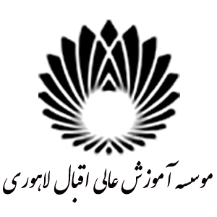 فرم تعیین ارزش مقاله و نمره نهایی پایان نامه کارشناسی ارشدفرم تعیین ارزش مقاله و نمره نهایی پایان نامه کارشناسی ارشدفرم تعیین ارزش مقاله و نمره نهایی پایان نامه کارشناسی ارشداطلاعات دانشجو:                                                      تاریخ دفاع: اطلاعات دانشجو:                                                      تاریخ دفاع: اطلاعات دانشجو:                                                      تاریخ دفاع: اطلاعات دانشجو:                                                      تاریخ دفاع: اطلاعات دانشجو:                                                      تاریخ دفاع: اطلاعات دانشجو:                                                      تاریخ دفاع: نام و نام خانوادگي:نام و نام خانوادگي:نام و نام خانوادگي:شماره دانشجويي:نمره دفاع (از 18): نمره دفاع (از 18): دانشکده:  دانشکده:  دانشکده:  رشته:گرايش:گرايش:عنوان پاياننامه:عنوان پاياننامه:....مقاله/مقالات دانشجودر مجلات ISI چاپ/ پذيرش شده است. در مجلات علمي- پژوهشي وزارتين چاپ/ پذيرش شده است. در مجلات انگليسي زبان داخلي يا خارجي يا ISC (انتشار يافته در ايران) چاپ/ پذيرش شده است در مجله هاي علمي _ ترويجي چاپ/ پذيرش شده است.   در مجله هاي فارسي زبان نمايه شده در  ISC (انتشار يافته در ايران) چاپ/ پذيرش شده است.   مقاله در كنفرانس هاي معتبر بين المللي خارج از كشور چاپ شده است.   مقاله در كنفرانس هاي معتبر ملي  بين المللي داخل كشور چاپ شده است.   اختراع، اكتشاف، اثر بديع هنري، مسابقات و جشنواره‌هاي ملي و بين‌المللي و چاپ كتب علمي مستخرج دارد.دانشجو اختراع ثبت شده از نوع ................................................... دارد.  * كليه مدارك و مستندات مربوط به مقاله ضميمه است .در مجلات ISI چاپ/ پذيرش شده است. در مجلات علمي- پژوهشي وزارتين چاپ/ پذيرش شده است. در مجلات انگليسي زبان داخلي يا خارجي يا ISC (انتشار يافته در ايران) چاپ/ پذيرش شده است در مجله هاي علمي _ ترويجي چاپ/ پذيرش شده است.   در مجله هاي فارسي زبان نمايه شده در  ISC (انتشار يافته در ايران) چاپ/ پذيرش شده است.   مقاله در كنفرانس هاي معتبر بين المللي خارج از كشور چاپ شده است.   مقاله در كنفرانس هاي معتبر ملي  بين المللي داخل كشور چاپ شده است.   اختراع، اكتشاف، اثر بديع هنري، مسابقات و جشنواره‌هاي ملي و بين‌المللي و چاپ كتب علمي مستخرج دارد.دانشجو اختراع ثبت شده از نوع ................................................... دارد.  * كليه مدارك و مستندات مربوط به مقاله ضميمه است .در مجلات ISI چاپ/ پذيرش شده است. در مجلات علمي- پژوهشي وزارتين چاپ/ پذيرش شده است. در مجلات انگليسي زبان داخلي يا خارجي يا ISC (انتشار يافته در ايران) چاپ/ پذيرش شده است در مجله هاي علمي _ ترويجي چاپ/ پذيرش شده است.   در مجله هاي فارسي زبان نمايه شده در  ISC (انتشار يافته در ايران) چاپ/ پذيرش شده است.   مقاله در كنفرانس هاي معتبر بين المللي خارج از كشور چاپ شده است.   مقاله در كنفرانس هاي معتبر ملي  بين المللي داخل كشور چاپ شده است.   اختراع، اكتشاف، اثر بديع هنري، مسابقات و جشنواره‌هاي ملي و بين‌المللي و چاپ كتب علمي مستخرج دارد.دانشجو اختراع ثبت شده از نوع ................................................... دارد.  * كليه مدارك و مستندات مربوط به مقاله ضميمه است .در مجلات ISI چاپ/ پذيرش شده است. در مجلات علمي- پژوهشي وزارتين چاپ/ پذيرش شده است. در مجلات انگليسي زبان داخلي يا خارجي يا ISC (انتشار يافته در ايران) چاپ/ پذيرش شده است در مجله هاي علمي _ ترويجي چاپ/ پذيرش شده است.   در مجله هاي فارسي زبان نمايه شده در  ISC (انتشار يافته در ايران) چاپ/ پذيرش شده است.   مقاله در كنفرانس هاي معتبر بين المللي خارج از كشور چاپ شده است.   مقاله در كنفرانس هاي معتبر ملي  بين المللي داخل كشور چاپ شده است.   اختراع، اكتشاف، اثر بديع هنري، مسابقات و جشنواره‌هاي ملي و بين‌المللي و چاپ كتب علمي مستخرج دارد.دانشجو اختراع ثبت شده از نوع ................................................... دارد.  * كليه مدارك و مستندات مربوط به مقاله ضميمه است .در مجلات ISI چاپ/ پذيرش شده است. در مجلات علمي- پژوهشي وزارتين چاپ/ پذيرش شده است. در مجلات انگليسي زبان داخلي يا خارجي يا ISC (انتشار يافته در ايران) چاپ/ پذيرش شده است در مجله هاي علمي _ ترويجي چاپ/ پذيرش شده است.   در مجله هاي فارسي زبان نمايه شده در  ISC (انتشار يافته در ايران) چاپ/ پذيرش شده است.   مقاله در كنفرانس هاي معتبر بين المللي خارج از كشور چاپ شده است.   مقاله در كنفرانس هاي معتبر ملي  بين المللي داخل كشور چاپ شده است.   اختراع، اكتشاف، اثر بديع هنري، مسابقات و جشنواره‌هاي ملي و بين‌المللي و چاپ كتب علمي مستخرج دارد.دانشجو اختراع ثبت شده از نوع ................................................... دارد.  * كليه مدارك و مستندات مربوط به مقاله ضميمه است .استاد راهنما:							تاریخ و امضا:استاد راهنما:							تاریخ و امضا:استاد راهنما:							تاریخ و امضا:استاد راهنما:							تاریخ و امضا:استاد راهنما:							تاریخ و امضا:استاد راهنما:							تاریخ و امضا:جمع نمرات دفاع و مقاله (يا ثبت اختراع يا اثر بديع هنري يا چاپ كتاب) :به عدد:                                              به حروف: جمع نمرات دفاع و مقاله (يا ثبت اختراع يا اثر بديع هنري يا چاپ كتاب) :به عدد:                                              به حروف: جمع نمرات دفاع و مقاله (يا ثبت اختراع يا اثر بديع هنري يا چاپ كتاب) :به عدد:                                              به حروف: جمع نمرات دفاع و مقاله (يا ثبت اختراع يا اثر بديع هنري يا چاپ كتاب) :به عدد:                                              به حروف: جمع نمرات دفاع و مقاله (يا ثبت اختراع يا اثر بديع هنري يا چاپ كتاب) :به عدد:                                              به حروف: جمع نمرات دفاع و مقاله (يا ثبت اختراع يا اثر بديع هنري يا چاپ كتاب) :به عدد:                                              به حروف: 